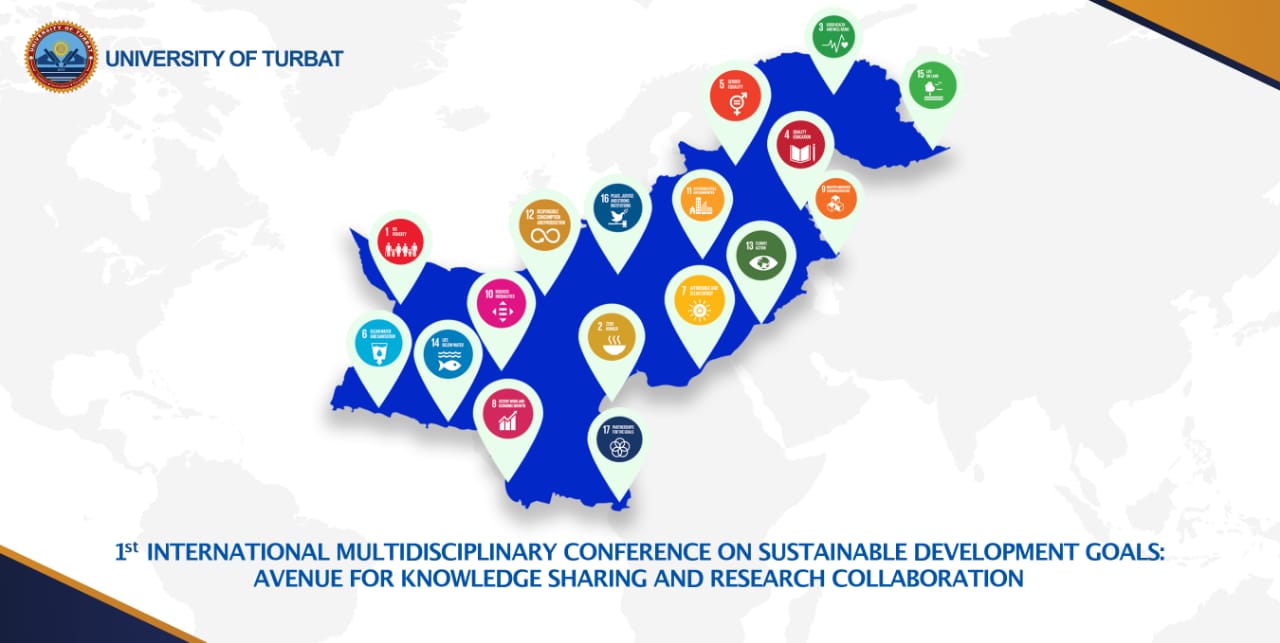 1st International Multidisciplinary Conference on Sustainable Development Goals: Avenue for Knowledge and Research Collaboration” (1st IMCSDGs March 17-18, 2022) Faculty of law, Faculty of science and engineering of UoT are collectively organizing a 2-days international conference entitled “1st International Multidisciplinary Conference on Sustainable Development Goals: Avenue for Knowledge and Research Collaboration” in collaboration with University of Sialkot (USKT) on March 17-18, 2021 at Law College Building, Turbat, University of Turbat, Balochistan– Pakistan.1st   International Multidisciplinary conference on Sustainable Development Goals: Avenue toward Knowledge and Research collaboration” (1st IMCSDGs -  2022) is considered to be an avenue for knowledge and research collaboration in deprived area Makran of Pakistan to gather international and national multidisciplinary experts and high-level practitioners to exchange knowledge, ideas, experiences and current research. The main them 1st IMCSDGs Conference is to facilitate scientists, scholars, and practitioners to exchange new ideas and experience face to face discussions, to establish research relations and to find global partners for future collaboration from different region of country and around the world. This conference will help in exploring the worldwide emerging research and development in the Multidisciplinary fields. The event will provide an excellent platform for academics, policy makers, practitioners, researchers, industry experts and students, to share their work and experiences through the presentation and dissemination of high-quality research on topics relating to the areas of Environment, Applied & Basic Sciences and Modern Technologies, Health, Energy, Law & Justice, Economic, History and Archeology, Socio - lingua and Cultural heritage. Special sessions, poster, and oral presentations will be included to the conference program. Prospective authors are kindly encouraged to contribute to and help shape the conference through submissions of their research abstracts, papers and posters in the domain of interest and are cordially invited for presentation at the conference.  Scope and Conference Topics:1. The Interdisciplinary Research of Sustainable Development Goals (SDGs)2. Pure and Applied Science3. Engineering and Technology4. Biological and Health Sciences5. Humanities and Social Sciences6. Environmental Engineering and Science7. Hospitality, Tourism, Heritage8. History, Archeology and Anthropology, linguistics9. Law, Justice, Peace and ProsperityCall for AbstractParticipants who are interesting to present paper/poster are requested to send their abstract (max. 300 words), title, authors’ name (name of presenting author underlined), affiliation, email and postal address along with duly filled registration form.  Submissions must be original and should not have been published previously or be under consideration for publication while being evaluated for this conference. Submissions will be online through conference webpage and you also can Email your abstract at: imcsdgs@uot.edu.pk Email ID for Correspondence:University of Turbat,Turbat Makran,Website: www.uot.edu.pk   Email: drgulh@uot.edu.pk , drgulh@gmail.com Prof. Dr. Gul HasanCell Number: +92-3333-5191344Tel: +92-852- 4117781. Plenary Lectures, Keynote & Invited lectures (Hybrid mode)On each day of the conference; plenary lectures of 40 minutes each will be followed by keynote lectures of 30 minutes each and this will again be followed by technical sessions with invited lectures of 20 minutes each. These lectures will be delivered by well-known Pakistani and foreign researchers.2. Oral Presentation (Hybrid mode)The invited lectures will be followed by oral presentations. The duration of the presentation during the conference will be 15 minutes with an additional 5 minutes for questions and answers.3. Interactive Poster Presentation (on campus)Dedicated poster sessions will be scheduled in the conference program. Online SubmissionProspective authors are kindly invited to submit their formatted full papers including results, tables, figures and references. All submissions will be peer-reviewed and evaluated based on originality, research content, correctness, relevance to conference, contributions, and readability.Note:In case of any inconvenience for online submission please send your abstract / article on thefollowing email address / WhatsApp No. +92-333-5191344Email: drgulh@uot.edu.pkIMPORTANT DATES1st IMSDGs (2022)Conference SponsorsUniversity of Turbat 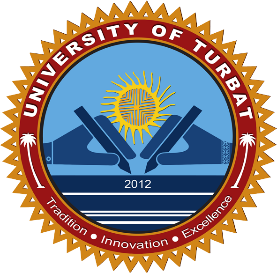 The University of Sialkot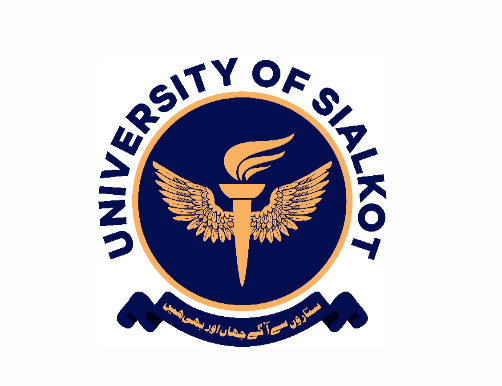 Balochistan Bar Council 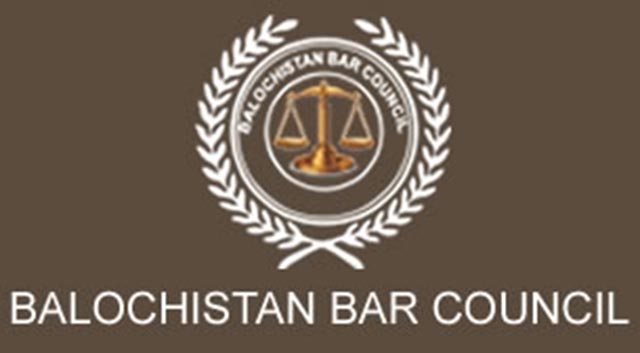 Conference Organizing Committee Patron in ChiefProf. Dr. Jan Muhammad                Vice Chancellor, University of Turbat, Balochistan, PakistanConference ChairProf. Dr. Gul Hassan                 Dean, University of Turbat, Balochistan, PakistanConference SecretaryDr. Naeemullah       Dean of Science and Engineering, University of Turbat, Balochistan, Pakistan      Dr. Haneef Ur Rahman       Associate Professor, Department of Natural and Basic Science, UoTConference AssociatesDr. RoohullahChairperson, Department of Natural and Basic Science, UoT      Dr. Muhammad Haroon      Assistant Professor, Department of Chemistry, UoT      Mr. Mukhtar Husain       Chairperson, Department of Computer Science, UoT      Mr. Sameer Ahmad       Assistant Professor, Department of Computer Science, UoTReview & Publication CommitteeProf. Dr. Gul Hassan Dean Faculty of Legal Education UoTDr. Muhammad HaroonAssistant Professor Department of Chemistry, UoTDr. Iftikhar Assistant Professor, Department of Botany, UoT, Panjgur CampusRegistration CommitteeDr. RoohullahChairperson, Department of Natural and Basic Science, UoT   Mr. Sameer Ahmad    Assistant Professor, Department of Computer Science, UoTDr. Muhammad HaroonAssistant Professor, Department of Chemistry, UoTMr. Abdul Basit Lecturer, Department of Chemistry, UoTOrganizing CommitteeMr. Ijaz AhmadDPR, UoT   Mr. Rashed Miandad    Graphic DesignerMr. Junaind Qadir Web DeveloperMr. Abdul Basit Lecturer, Department of Chemistry, UoTFund Raising CommitteeTreasurer OfficeRegistrar Office Department of Law  Local Committee Mr. Ghaus Bakhsh Assistant Registar, UoTMir BahadProtocol Officer Mr. NajamuddinLecturer, Department of Chemistry, UoTMr. Ateq Ur Rehman Lecturer, Department of Chemistry, UoT Mr. Mehrab Campus coordinator Purchase and Security CommitteeAyaz BulaidiShahid IssaConvener I.T / Networking CommitteeIT and Computer Science Department Mir BahadProtocol Officer Call for Paper10.12.2022Last date of Abstract Submission30.01.2022Acceptance/Regret Status of the Abstracts10.02.2022Submission of Conference Presentation (PPTX)30.02.2022Conference Date17-18,03.2022Submission of draft Conference PaperPost Conference